 MS-S4 Bivariate Data Analysis 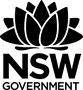 Match the correlation coefficient to the scatterplotPurposeThis task will enable you to match a correlation coefficient to a scatterplotTaskExamine each scatterplot on pages 3 and 4.Select its correct correlation coefficient from the list and record it in the table below.Pearson’s Correlation Coefficients (displayed to 2 decimal places):Answer:Scatterplots: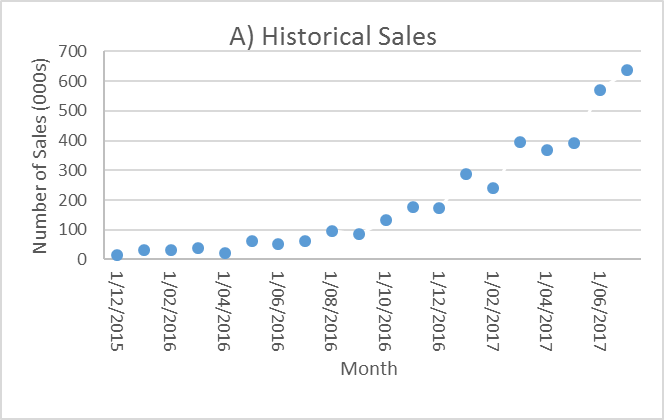 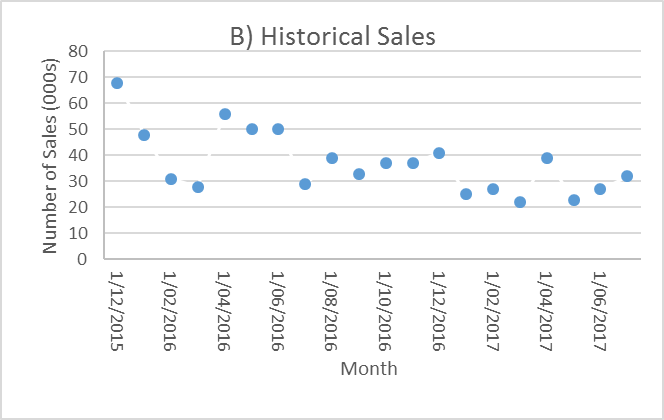 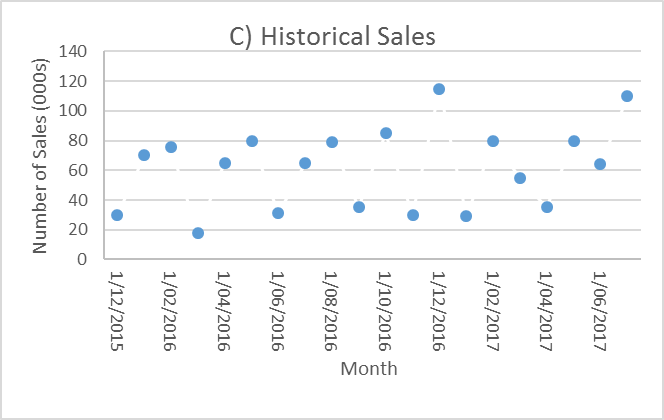 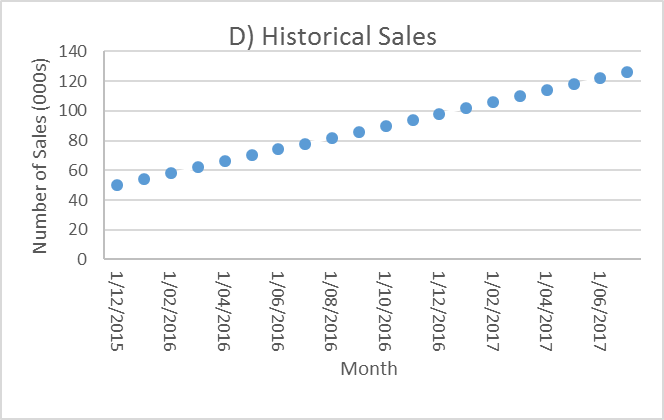 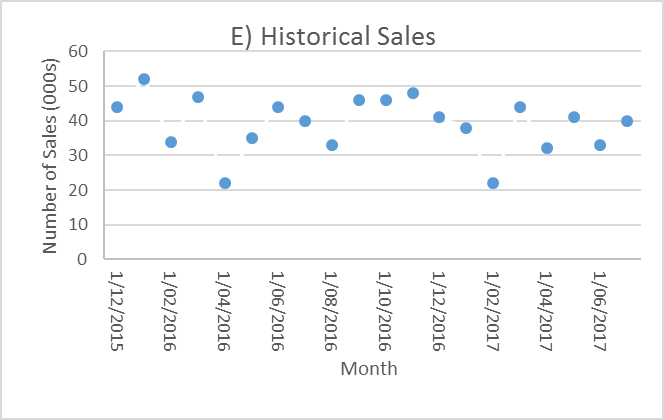 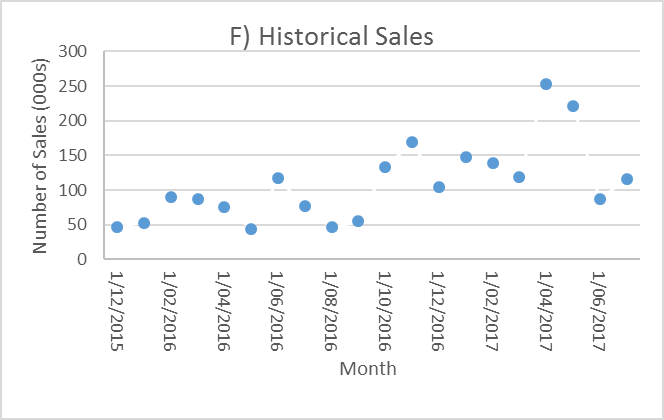 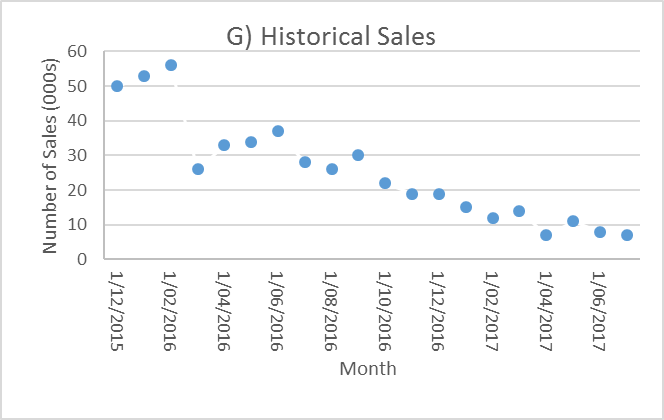 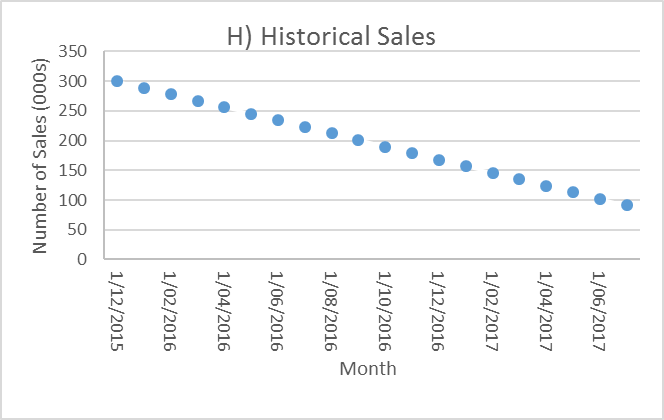 Solution-1.000.640.91-0.20-0.930.281.00-0.63ScatterplotPearson’s correlation coefficientABCDEFGHScatterplotPearson’s correlation coefficientA0.91B-0.63C0.28D1.00E-0.20F0.64G-0.93H-1.00